Tarif entre 60 € et 350 € en fonction des activités240 € pour 2 activités Sport santé-bien être / 350 € pour 3 activités Sport santé-bien être / 400 € pour 4 activités Sport santé bien-êtreRéduction (Hors sport santé) sur la cotisation :POUR 2 : 10 % sur l’adhésion activité du 2ème inscritPOUR 3 : 15 % sur l’adhésion activité du 2ème et du 3ème inscritPOUR 4 ou + : 20 % sur les adhésions activité de la famille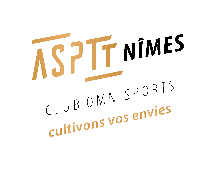 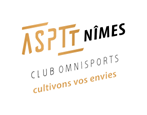 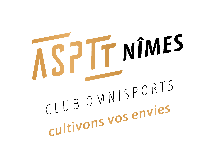 J’MACTIV BIEN ETRE – FITNESSJ’MACTIV BY ASPTT (ADULTES)RANDONNEESJ’MACTIV SENIORSLES KIDIS EN VACANCES…J’MACTIV EN ENTREPRISE SOLIDARITE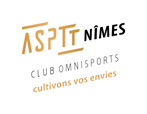 BABYSPORT175€J’MACTIV SANTE(2-3-4)BOXE FEMININE150€RANDONNEE SPORTIVE65 € à l'année10 € à l'unitéBRIDGE75 € (adhésion + licence)135€ (couple)55€ (adhésion)100€ (couple)STAGES : Vacances d’automnes Vacances d’hiverVacances de printemps Vacances d’étéFitnessRelaxationAUTISMENatationKidiSportKidiSport+KidiMotricité5€ la séance + 25€ d'adhésionAQUABIKE295€ + 20€ badge accèsGOLF180€RANDONNEE PRODUCTEUR65 € à l'année10 € à l'unitéPATCHWORK65€SEJOUR :Séjour étéSéjour hiverHANDICAPTennis de Table NatationQi Gong Kidisport  Kidisport+  Kidisportmax  TennisKIDISPORT175€AQUAGYM295€ + 20€ badge accèsKARATE185€EQUILIBRE MEMOIREInscription avec l'EPGVINTERNATIONALCoup droit sur MadagascarKIDISPORT +175€AQUAMIX295€ + 20€ badge accèsK – POP185€KIDISPORTMAX175€CIRCUIT TRAINING / HIIT195€MMA350€J’MACTIV ADOS215€KIDIFAMILY300€ pour les 2MULTISPORTS ADULTES85€PARKOUR175€GYM DOUCE / BODYZEN195€TENNIS185€ECOLE D’ESCALADE258€MARCHE NORDIQUE145€TENNIS DE TABLE150€ (loisirs)185€ (compétitions)ECOLE DE KARATE175€PILATES195€TOUCH TENNIS85€ECOLE DE NATATION185€RENFORCEMENT MUSCULAIRE195€ECOLE DE TENNIS175€STRETCHING195€ECOLE TENNIS DE TABLE150€ (loisirs)185€ (compétition)QI GONG145€TAI CHI145€YOGA185€